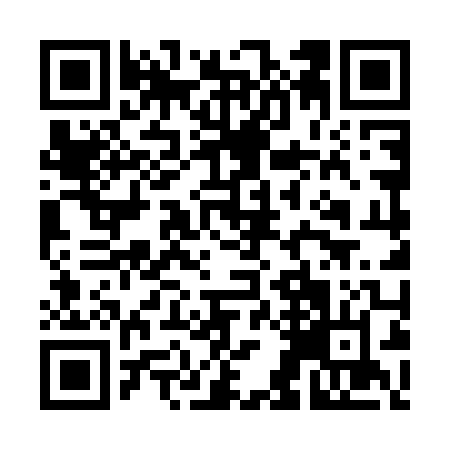 Ramadan times for Eido, PortugalMon 11 Mar 2024 - Wed 10 Apr 2024High Latitude Method: Angle Based RulePrayer Calculation Method: Muslim World LeagueAsar Calculation Method: HanafiPrayer times provided by https://www.salahtimes.comDateDayFajrSuhurSunriseDhuhrAsrIftarMaghribIsha11Mon5:195:196:5212:444:506:366:368:0412Tue5:175:176:5012:444:516:386:388:0513Wed5:165:166:4912:434:526:396:398:0614Thu5:145:146:4712:434:526:406:408:0815Fri5:125:126:4512:434:536:416:418:0916Sat5:105:106:4412:434:546:426:428:1017Sun5:095:096:4212:424:556:436:438:1118Mon5:075:076:4012:424:566:446:448:1219Tue5:055:056:3812:424:576:466:468:1420Wed5:035:036:3712:414:586:476:478:1521Thu5:015:016:3512:414:596:486:488:1622Fri4:594:596:3312:414:596:496:498:1723Sat4:574:576:3212:405:006:506:508:1924Sun4:554:556:3012:405:016:516:518:2025Mon4:544:546:2812:405:026:526:528:2126Tue4:524:526:2612:405:036:536:538:2327Wed4:504:506:2512:395:046:556:558:2428Thu4:484:486:2312:395:046:566:568:2529Fri4:464:466:2112:395:056:576:578:2730Sat4:444:446:2012:385:066:586:588:2831Sun5:425:427:181:386:077:597:599:291Mon5:405:407:161:386:078:008:009:312Tue5:385:387:141:376:088:018:019:323Wed5:365:367:131:376:098:028:029:334Thu5:345:347:111:376:108:038:039:355Fri5:325:327:091:376:108:058:059:366Sat5:305:307:081:366:118:068:069:377Sun5:285:287:061:366:128:078:079:398Mon5:265:267:041:366:138:088:089:409Tue5:245:247:031:356:138:098:099:4210Wed5:225:227:011:356:148:108:109:43